HOPE HIGH SCHOOL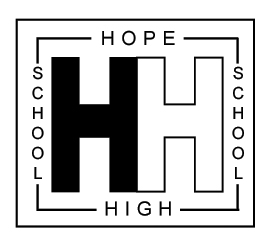 Governor Attendance at meetings 2019-2020DATETYPE OF MEETINGPRESENT17/10/19Full Governors – Resources  Mrs A Clark (Chair)Mr R Farbon Mr A BrindleMr J BurrowsMrs L O’KaneMr W HodgsonMrs H Dunbavin (Headteacher)Mrs H Parkinson (Clerk)Mr M Tracey (Observer)21/11/19School Improvement Committee Mrs H DunbavinMrs A Clark Mrs S Riley 12/12/19Full Governors – Standards and Curriculum 